TIEDOTE 11.8.2015TEMPURilla nukutaan parhaiten - tutkitusti tyytyväisimmät käyttäjät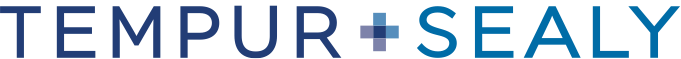 Taloustutkimus mittasi keväällä 2015 suomalaisten 15–79-vuotiaiden kuluttajien mielipiteitä nukkumiseen liittyvistä asioista sekä eri vuode- ja patjamerkeistä. Tutkimuksessa mukana olleista 16:sta vuode- ja patjamerkistä TEMPUR sai selkeästi parhaimmat arvostelut.Vuode- ja patjamerkit -tutkimuksessa mitattiin kuluttajien mielikuvia ja kokemuksia kahdeksassa eri ostopäätökseen vaikuttavassa kategoriassa: laatu, terveellisyys selän kannalta, hinta, valikoiman laajuus, muotoilu, sopivuus allergikoille, saatavuus paikkakunnalla ja mainonnan kiinnostavuus.Taloustutkimuksen kysely osoittaa, että TEMPURin vuode- ja patjaratkaisun omistavat ovat selkeästi tyytyväisempiä kuin muiden merkkien käyttäjät. TEMPUR ylsi ensimmäiselle sijalle neljässä kategoriassa: laatu, terveellisyys selän kannalta, sopivuus allergikoille ja muotoilu,  ja kuului kärkikastiin lähes kaikissa kategorioissa. Lisäksi kuluttajien yleismielikuva TEMPURista oli parempi kuin muista merkeistä.”Toki TEMPUR mielletään laadun perusteella myös arvokkaaksi, mutta ostohetkellä hintavertailua tehneet asiakkaat ovat huomanneet, että faktisesti TEMPUR on premium-luokassa edullisin. Lisäksi TEMPUR-tuotteilla saa rahoille monin tavoin enemmän ja parhaan vastineen, mikä luonnollisesti kasvattaa asiakkaiden tyytyväisyyttä”, kommentoi TEMPUR Suomen maajohtaja Arto Melanko tutkimustuloksia.
TEMPUR on paras valinta selälle ja allergioista kärsiville

TEMPUR on pitkään edistänyt hyvän unen ja nukkumisergonomian sanomaa sekä kertonut tuotteidensa terveysvaikutuksista. Tehty tutkimus osoittaa, että tietoisuus tyynyn ja patjan merkityksestä unelle ja terveydelle on kasvanut, minkä vuoksi myös käyttäjät arvostavat TEMPUR – tyynyjen ja patjojen terveyttä edistäviä ominaisuuksia. Tutkimuksen mukaan TEMPUR-patjoja ja -vuoteita pidetään selvästi parhaana valintana selän terveellisyyden kannalta.Alun perin avaruusaluksiin suunnitellun TEMPUR-materiaalin terveysvaikutukset perustuvat sen yksilölliseen muotoutumiseen ja ainutlaatuisiin tukiominaisuuksiin. Materiaali muotoutuu yksilöllisesti jokaisen nukkujan muotojen mukaan ohjaten kehoa sille fysiologisesti optimaaliseen nukkumisasentoon. Näin koko keho saa yön aikana aidosti levätä ja palautua päivän rasituksista, mikä edistää selän kiputilojen paranemista ja ennaltaehkäisyä.Tutkimukseen vastanneet pitivät TEMPURia myös allergikon parhaana valintana. TEMPUR-materiaali täyttääkin Allergia- ja astmaliittojen vaatimukset. Materiaali on hengittävä, allergiavapaa ja helppohoitoinen.”Terveyshyödyt ovat olleet meidän ja terveydenhoidon ammattilaisten tiedossa jo tuotteen syntymästä lähtien. TEMPUR-materiaali on käytössä muun muassa kirurgien leikkauspöydillä, keskoskaapeissa ja vuodeosastoilla, koska se sallii esteettömän pintaverenkierron, mutta samalla tukee kehoa. Tähän eivät muut materiaalit pysty, eikä TEMPURia jäljittelevät materiaalit, sillä aidon TEMPUR -materiaalin valmistuskaava on salainen, joten vain aito TEMPUR on oikeaa TEMPUR -materiaalia”, Melanko kertoo.
Asiakkaat arvostavat TEMPUR-tuotteiden laadukkuutta

Taloustutkimuksen kyselyssä selvisi, että tärkeimpiä nukkumisratkaisun valintaan vaikuttavia tekijöitä ovat laatu, nukkumisergonomia, kestävyys, mukavuus, terveellisyys selän kannalta ja hinta. TEMPUR miellyttää käyttäjiä kaikissa ikäryhmissä, vaikka valintaa ohjaavat tekijät hieman vaihtelevatkin eri ikäryhmien välillä.Tutkimuksen mukaan käyttäjät pitävät TEMPURia laadukkaimpana tuotemerkkinä. Vastaajat antoivat pisteitä TEMPURin laadukkuudelle jopa 47 prosenttia tutkittujen merkkien keskiarvoa enemmän.Lisätietoja: Arto Melanko
maajohtaja
arto.melanko@tempur.fi
050 324 1646TEMPUR tunnetaan tutkitusti hyvinvointia edistävistä, kehon lämmön tunnistavasta materiaalista valmistetuista patjoista ja tyynyistä. TEMPUR -tuotteita myydään lähes 80 maassa. TEMPUR+SEALY Suomi Oy on osa TEMPUR+SEALY -konsernia (New Yorkin pörssissä: TPX), joka on maailman suurin alan valmistaja.